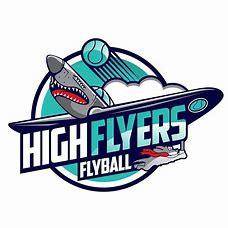 High Flyers Flyball Teams invite you to aBFA Sanctioned Open Competitionto be held indoors on:Saturday & Sunday 15th & 16th October 2022atNewark ShowgroundLincoln RoadNewarkNG24 2NY
Racing will be round robin, staggered format and on Tuff Spun matting.The organisers reserve the right to use one ring and offer Foundation racing should there be a low entry. We are unable to guarantee what day your teams will be racing. Camping is available from Friday 14th October until Sunday 16th October 2022.The closing date for entries is 30th September 2022For more information please contact: Reece Marsland reecemarsland@gmail.com or phone 07800523165   Competition Rules and RegulationsThe event organiser(s) reserve the right to refuse entries and admission to the event of any persons not in good standing within the BFA.No person shall carry out punitive or harsh handling of a dog at the event.Bitches in season are not allowed near the tournament area. Mating of dogs is not allowed.A dog must be withdrawn from competition if it is:Suffering from infectious or contagious diseasesA danger to the safety of any person or animal Likely to cause suffering to the dog if it continues to compete.It is the team captain’s responsibility to ensure the team is available for their division and recording of running order.The event organiser(s) reserve the right to make any alterations they deem necessary in the event of unforeseen circumstances.All dogs enter the event at their own risk and whilst every care will be taken, the event organiser(s) cannot accept responsibility for damage, injury or loss however caused to dogs, persons or property whilst at the event.All owners/handlers must clear up after their dogs and deposit waste in designated areas provided on site, to enable us to keep this venue for any further competitions. Anyone failing to do so will be asked to leave the venue.If circumstances make it necessary to cancel the tournament, the event organiser(s) reserve the right to defray expenses incurred by deducting such expenses from the entry fees received.BFA Rules and Policies operative at the date of the event will apply.Current BFA Rules and Policies will apply throughout the Sanctioned Tournament. Entry Form and Payment OptionsOnline entry is available through the following link:https://docs.google.com/forms/d/e/1FAIpQLSc2tloYE2mN5ssJzVA1uCk95-eym56pxpWvj3I1CVJFrHVARw/viewformAlternatively, please complete the following entry form and email it to: 
reecemarsland@gmail.com  Or print a copy and send by Royal Mail to: Reece Marsland, Glebe Farm, Church End Donington, Lincolnshire, PE11 4SQDeclared times must be submitted, in writing or email (at the above email address) at least 14 days before the tournament date and must be at least 1/2 second slower or 1/2 second faster than seed time.All times, seed or declared, except Division 1, are subject to the division breakout rule.All payments must be made within 7 days of announcement of successful entries. Payments to be by BACS to the following account:Account Name : High Flyers Flyball ClubSort Code : 60-20-26Account Number : 39059227Club and Captain DetailsOpen TeamsFoundation TeamsTo help understand the potential level of interest should Foundation racing be offered how many Foundation teams might you consider entering? Please note, this is not a formal entry nor any commitment that Foundation racing will be offered. CampingPlease note the previous comments in that camping can only be offered for Friday evening and there is a limited number of available places.PaymentsClub Name & NumberClub Captain’s NameClub Captain’s AddressEmail AddressTelephone Number(s)Judges Available?Measuring Officials?Team NameTeam Number(1)(2)(3)(4)(5)(6)Number of possible Foundation Teams Number of camping spaces @ £12 per nightUnitsFriday nightSaturday nightTOTAL CAMPING£Number of open teams @ £50 per team£Number of camping spaces@£12 per night£Total payment   Total payment   Total payment   £